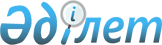 Об утверждении государственного образовательного заказа на дошкольное воспитание и обучение, размера родительской оплаты на 2019 год по Успенскому районуПостановление акимата Успенского района Павлодарской области от 25 апреля 2019 года № 127/4. Зарегистрировано Департаментом юстиции Павлодарской области 4 мая 2019 года № 6336
      В соответствии с пунктом 2 статьи 31 Закона Республики Казахстан от 23 января 2001 года "О местном государственном управлении и самоуправлении в Республике Казахстан", подпунктом 8-1) пункта 4 статьи 6 Закона Республики Казахстан от 27 июля 2007 года "Об образовании" акимат Успенского района ПОСТАНОВЛЯЕТ:
      1. Утвердить государственный образовательный заказ на дошкольное воспитание и обучение, размер родительской платы на 2019 год по Успенскому району согласно приложению к настоящему постановлению.
      2. Контроль за исполнением настоящего постановления возложить на заместителя акима района, курирующего социальные вопросы.
      3. Настоящее постановление вводится в действие по истечении десяти календарных дней после его первого официального опубликования. Государственный образовательный заказ на дошкольное воспитание и обучение,
размер родительской платы на 2019 год по Успенскому району
      Сноска. Приложение с изменением, внесенным постановлением акимата Успенского района Павлодарской области от 23.07.2019 № 223/7 (вводится в действие c 25.05.2019).
					© 2012. РГП на ПХВ «Институт законодательства и правовой информации Республики Казахстан» Министерства юстиции Республики Казахстан
				
      Аким района

Б. Касенов
Приложение
к постановлению акимата
Успенского района от "25"
апреля 2019 года № 127/4
№ п/п
Наименование организаций дошкольного воспитания и обучения
Количество воспитанников организаций дошкольного воспитания и обучения
Средняя стоимость расходов на одного воспитанника в месяц (в тенге)
Размер родительской платы в дошкольных организациях в месяц (в тенге)
1
2
3
4
5
1.
Коммунальное государственное казенное предприятие "Ясли-сад "Айгөлек" аппарата акима Равнопольского сельского округа, акимата Успенского района
25 (местный бюджет)
49443,33
до 3 лет – 6 500
от 3 лет до 6 лет – 7 500
2.
Коммунальное государственное казенное предприятие "Детский сад "Ақбота" аппарата акима Новопокровского сельского округа, акимата Успенского района
47
(местный бюджет)
40308
до 3 лет – 6 500
от 3 лет до 6 лет – 7 500
3.
Коммунальное государственное казенное предприятие детский сад "Балапан" аппарата акима Успенского сельского округа акимата Успенского района
133
(местный бюджет)
41027,57
от 3 лет до 6 лет – 7 500
4.
Государственное учреждение "Успенская средняя общеобразовательная школа № 2" Успенского района (мини-центр)
60
(местный бюджет)
17200,77
до 3 лет - 5 500
от 3 лет до 6 лет – 6 500
5.
Коммунальное государственное учреждение "Каратайская средняя общеобразовательная школа" Успенского района (мини-центр)
19
(местный бюджет)
33016,35
до 3 лет – 
5 500
от 3 лет до 6 лет – 6 500
6.
Государственное учреждение "Белоусовская средняя общеобразовательная школа" Успенского района (мини-центр)
12
(местный бюджет)
72291,66
до 3 лет – 5 500
от 3 лет до 6 лет – 6 500
7.
Коммунальное государственное учреждение "Богатырская основная общеобразовательная школа" Успенского района (мини-центр)
13
(местный бюджет)
37576,92
до 3 лет – 5500
от 3 лет до 6 лет – 6 500
8.
Государственное учреждение "Лозовская средняя общеобразовательная школа" Успенского района (мини-центр)
35
(местный бюджет)
17574,04
до 3 лет – 5 500
от 3 лет до 6 лет – 6 500
9.
Государственное учреждение "Ольгинская средняя общеобразовательная школа" Успенского района (мини-центр)
16
(местный бюджет)
26542,79
до 3 лет – 5 500
от 3 лет до 6 лет – 6 500
10.
Государственное учреждение "Равнопольская основная общеобразовательная школа" Успенского района (мини-центр)
12
(местный бюджет)
44701,39
до 3 лет – 5 500
от 3 лет до 6 лет – 6 500
11.
Государственное учреждение "Вознесенская средняя общеобразовательная школа" Успенского района (мини-центр)
10
(местный бюджет)
36248,6
до 3 лет – 5 500
от 3 лет до 6 лет – 6 500
12.
Коммунальное государственное учреждение "Дмитриевская начальная общеобразовательная школа" Успенского района (мини-центр)
8
(местный бюджет)
49593,75
до 3 лет – 5 500
от 3 лет до 6 лет – 6 500
13.
Государстве "Павловская средняя общеобразовательная школа" Успенского района (мини-центр)
34
(местный бюджет)
34605,39
до 3 лет – 5 500
от 3 лет до 6 лет – 6 500
14.
Коммунальное государственное учреждение "Новопокровская основная общеобразовательная школа" Успенского района (мини-центр)
17
(местный бюджет)
28323,58
до 3 лет – 5 500
от 3 лет до 6 лет – 6 500
15.
Государственное учреждение "Тимирязевская основная общеобразовательная школа" Успенского района (мини-центр)
18
(местный бюджет)
34850,59
до 3 лет – 5 500
от 3 лет до 6 лет – 6 500
16.
Государственное учреждение "Таволжанская средняя общеобразовательная школа" Успенского района (мини-центр)
15
(местный бюджет)
29834,48
до 3 лет – 5 500
 от 3 лет до 6 лет – 6 500
17.
Коммунальное государственное учреждение "Ковалевская основная общеобразовательная школа"Успенского района (мини-центр)
13
(местный бюджет)
31748,25
до 3 лет – 5 500
от 3 лет до 6 лет – 6 500
18.
Государственное учреждение "Козыкеткенская средняя общеобразовательная школа" Успенского района (мини-центр)
30
(местный бюджет)
25025
до 3 лет – 5 500
от 3 лет до 6 лет – 6 500